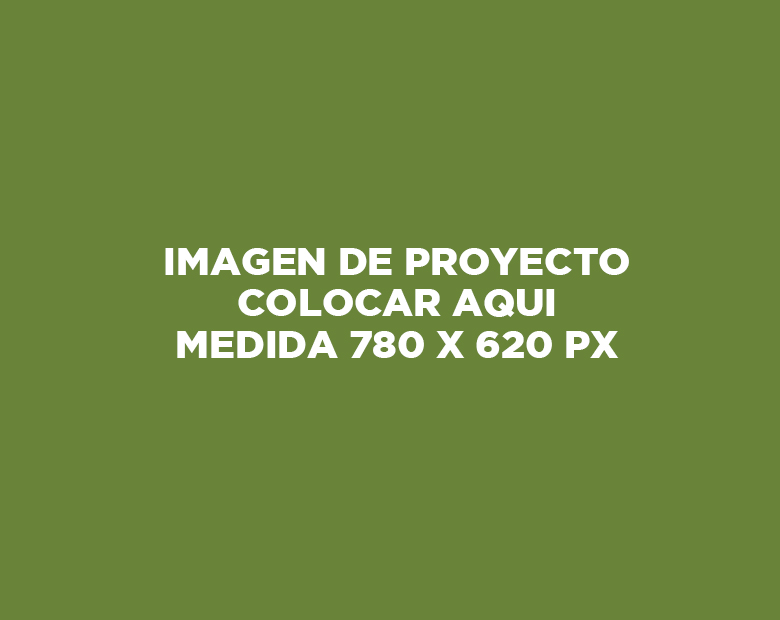 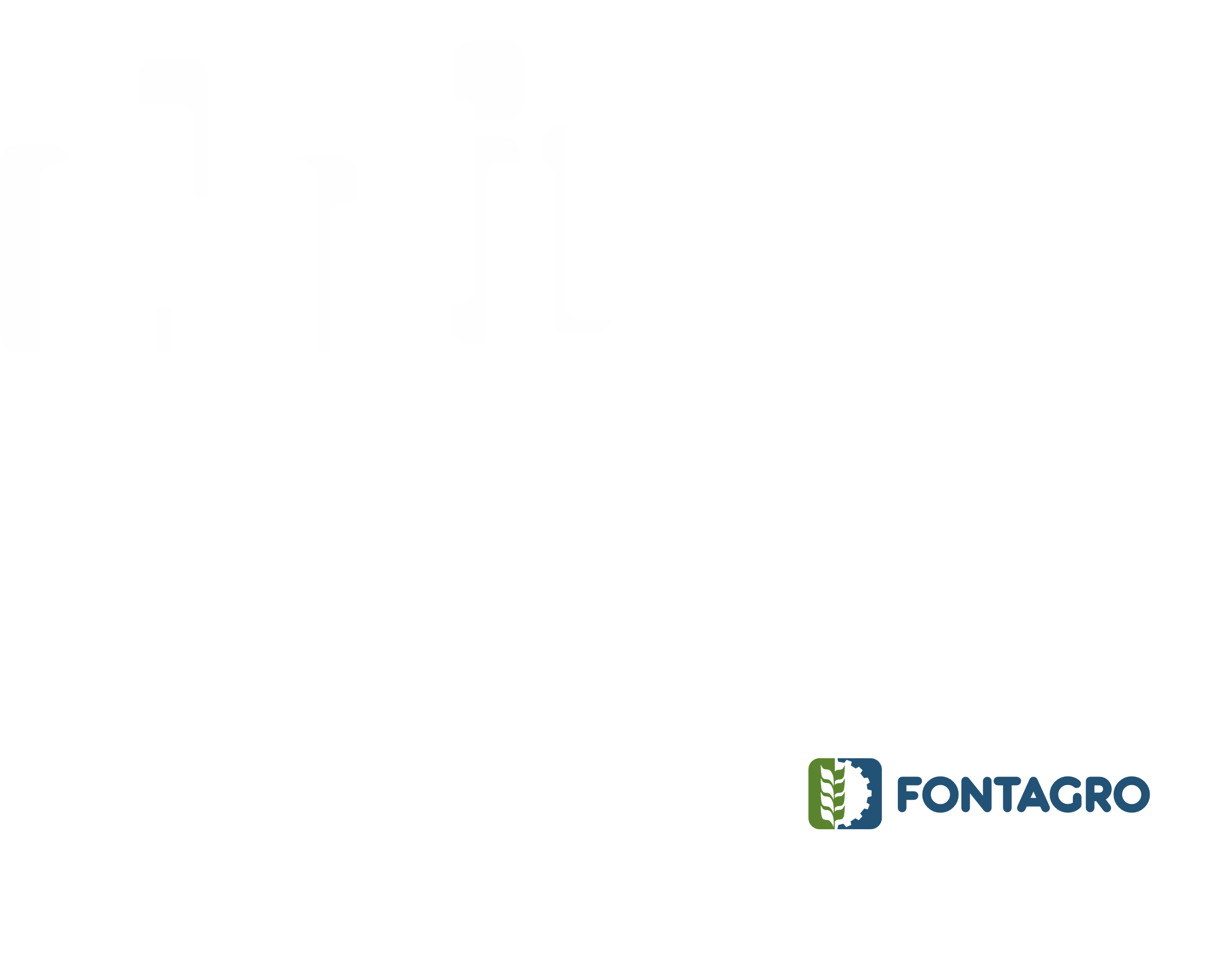 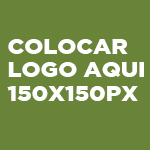 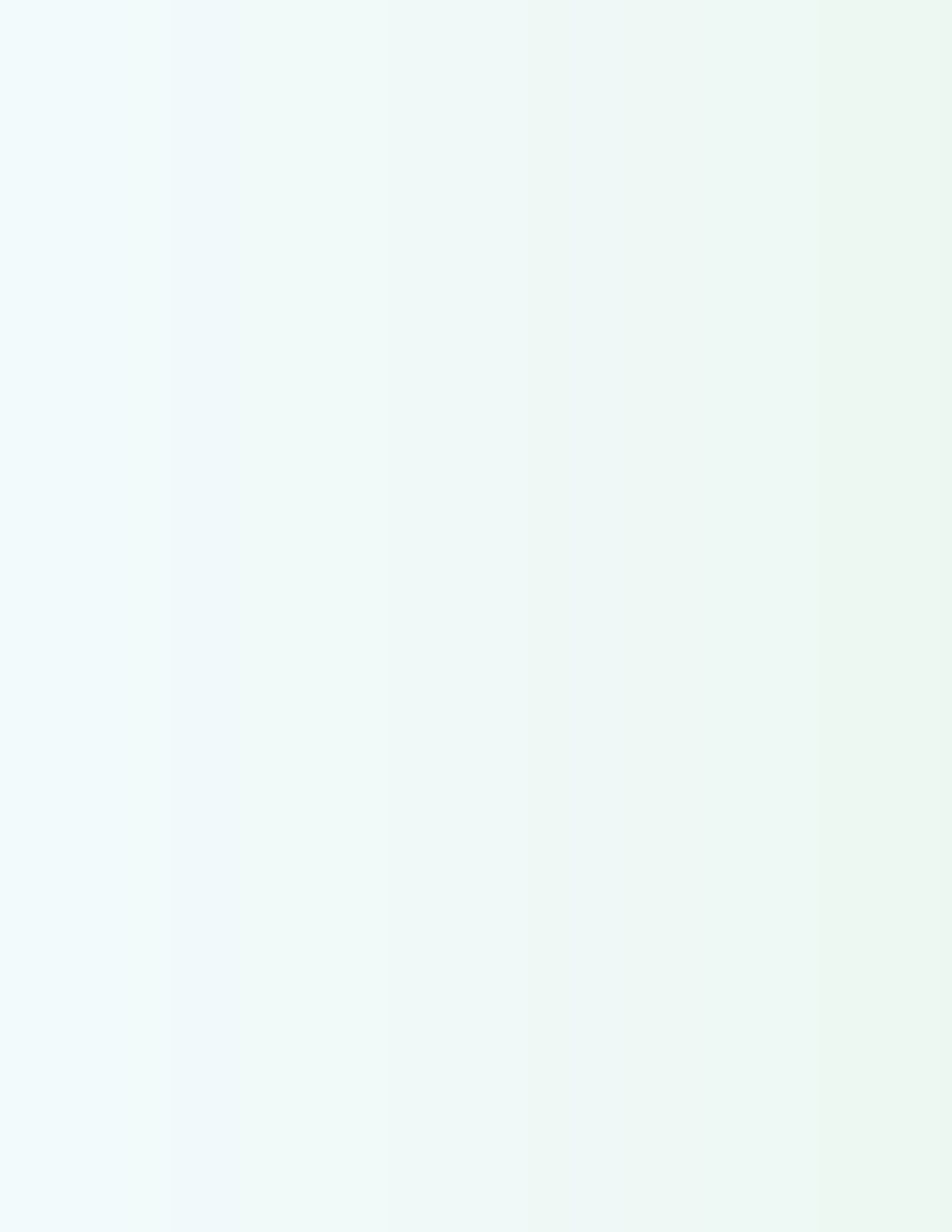 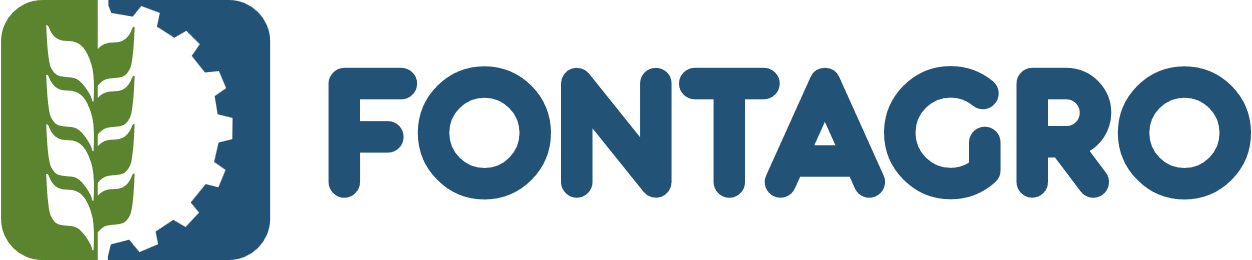 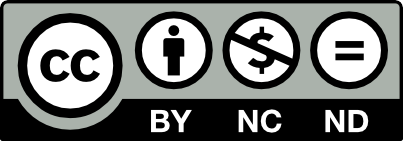 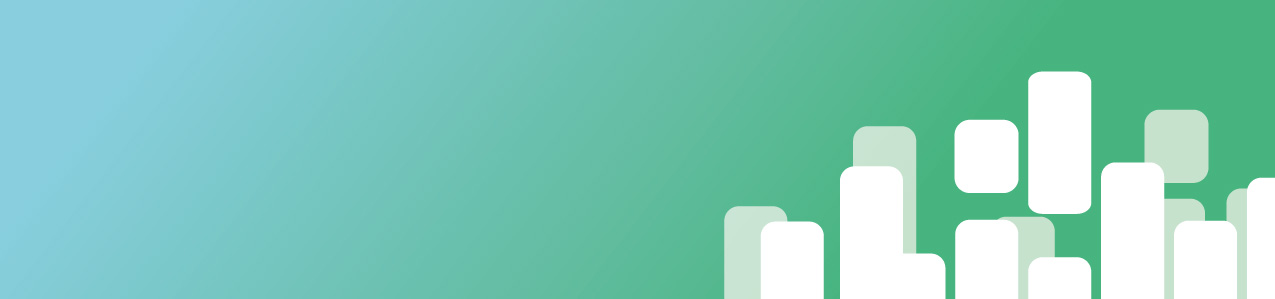 INDICE CUADROSCuadro 1. Titulo del cuadro	10Cuadro 2. Titulo cuadro 2	10INDICE DE GRAFICOSGráfico 1. Titulo del grafico	10Gráfico 2. Titulo grafico 2	10Abstract Escribir el abstract del proyecto en español e ingles Resumen EJECUTIVO FUENTE: CALIBRI – 12 PTS.Esta es la sección más importante de este documento y debe escribirse teniendo en cuenta que muchos usuarios solo leerán este resumen. Debe apuntar a un público no necesariamente familiarizado con el proyecto o su temática (p.ej., funcionarios de gobierno, ONG o entidades financiadoras). Debe describir la ubicación del trabajo en el contexto de los componentes y las actividades del proyecto y dejar clara la motivación/preguntas/objetivos del texto; luego debe describir brevemente las metodologías y acciones realizadas; a continuación, debe presentar los resultados más salientes y discutirlos en relación con las preguntas u objetivos. Debe ser muy preciso y en lo posible cuantitativo en cuanto a resultados y logros alcanzados. Si el tipo de trabajo realizado no amerita esta estructura, puede tener otra, pero igualmente clara. Palabras Clave: IntroducciónFUENTE: CALIBRI – 12 PTS.En esta sección se debe describir la información técnica de contexto, el problema a resolver, los objetivos, preguntas, hipótesis (si las hubiera). Aquí ya se puede apuntar a un público más técnico y debe haber respaldo de información bibliográfica. Si por alguna razón el trabajo se desvió de las actividades y productos comprometidos debe ser claramente explicado y fundamentado aquí. Puede utilizar parte de lo que escribió en la presentación de su proyecto. Subtitulo 2 Subtitulo 3 Utilice los subtítulos disponibles para construir la publicación 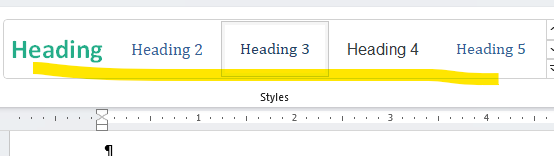 Información de Relevancia con una discusión técnica Idealmente, inicie con una introducción que presente la información técnica de contexto, el problema a resolver, los objetivos, preguntas, hipótesis (si las hubiera). Aquí ya puede apuntar a un público más técnico y debe haber respaldo de información bibliográfica. Si por alguna razón el trabajo se desvió de las actividades y productos comprometidos debe ser claramente explicado y fundamentado aquí.Describa en detalle las acciones realizadas para cumplir los objetivos. Asócielas explícitamente a cada uno de ellos (“Para cumplir con el objetivo 1, se tomaron...”).Luego desarrolle el tema específico de la nota técnica con subtítulos si fuera necesario. Si hay resultados cuantitativos, preséntelos acompañado por un relato que permita seguirlos en función de los objetivos propuestos. Proporcione información estadística que respalde lo que se afirma. Si este producto comprometió ciertos logros como capacitaciones, construcciones, material de difusión o cualquier actividad cuantificable, indique muy claramente y en forma resaltada esos logros.Seguidamente, indique el significado que tienen los resultados sobre los objetivos y preguntas propuestos en la introducción, en el entorno del proyecto y en el de la literatura sobre el tema.Finalmente, agregue las conclusiones. Después del resumen, es la sección más leída por público ajeno al tema. Debe ser concisa y destilar lo esencial logrado por este trabajo. Debe derivarse estrictamente de la información presentada en resultados.ObjetivosFUENTE: CALIBRI – 12 PTS.Los objetivos se deben expresar claramente y separados de otras consideraciones. Si es necesario, puede separarlos entre generales y específicos. Por lo general se escriben con un verbo en infinitivo que no describe lo que se hizo sino lo que se quiere lograr con lo que se hizo. Primero escriba el objetivo principal del proyecto, y luego describa en objetivo de la actividad que reporta a través de esta publicación, de manera de conocer la relacion entre ambos. ResultadosDescriba aquí los resultados en términos cuantitativos, pero con un relato que permita seguirlos en función de los objetivos propuestos. Proporcione información estadística que respalde lo que se afirma. Si este producto comprometió ciertos logros como capacitaciones, construcciones, material de difusión o cualquier actividad cuantificable, indique muy claramente y en forma resaltada esos logros. Los resultados deben prepararse por cada actividad que estan implementando en el proyecto. Utilize el sistema de referencias cruzadas de gráficos y tablas: Gráfico 1. Titulo del grafico  Gráfico 2. Titulo grafico 2 Cuadro 1. Titulo del cuadro Cuadro 2. Titulo cuadro 2DiscusiónFUENTE: CALIBRI – 12 PTS.Indique el significado que tienen los resultados sobre los objetivos y preguntas propuestos en la introducción, en el entorno del proyecto y en el de la literatura sobre el tema. LA discusión debe ser consistente, concreta y veraz conforme los resultados alcanzados. Conclusiones y recomendaciones FUENTE: CALIBRI – 12 PTS.Después del resumen, esta es la sección más leída por público ajeno al tema. Debe se concisa y destilar lo esencial logrado por este trabajo. Debe derivarse estrictamente de la información presentada en resultados. Referencias Bibliográficas (Normas APA)FUENTE: CALIBRI – 12 PTS.Apellido, Nombre del autor del fragmento (año de publicación). “Título del fragmento”. En Apellido, Título de la compilación o el libro (pp. rango de páginas que ocupa el fragmento separadas con un guión). Ciudad, País de publicación: Editorial.Apellido, Nombre del autor (año de publicación). Título. Ciudad, País de publicación: EditorialApellido, Nombre del autor del artículo (Fecha de publicación). “Título del artículo”. Nombre de la revista. Volumen (Número), pp. rango de páginas del artículo.
Apellido, Nombre del autor de existir (Fecha de publicación). “Título del artículo”. Nombre de la revista on-line. Recuperado de http://www.dirección URL del artículo.

 Anexo 1Utilice la sección de anexos para agregar información detallada, cuadros, bases de datos, fotos, u otros.Instituciones participantes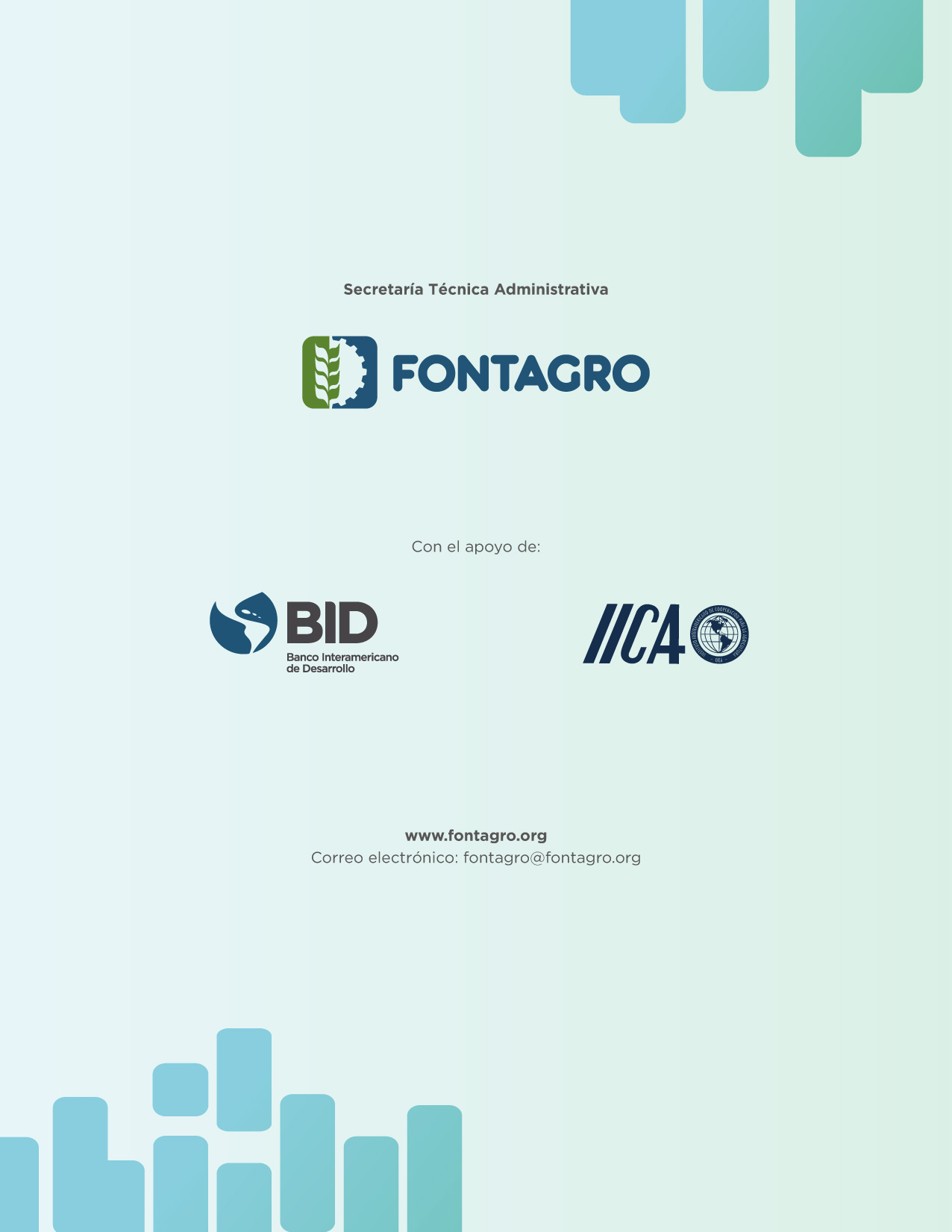 Col1Col2Col3Col41asfdAsfAsdf2AsdfAsdfAdf3SfdaasdfAdf